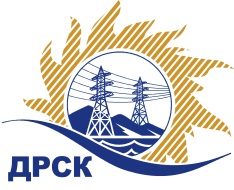 Акционерное Общество«Дальневосточная распределительная сетевая  компания»Протокол № 800/УКС-ВПЗаседания закупочной комиссии по выбору победителя по открытому запросу цен на право заключения договора на выполнение работ «Мероприятия по строительству  для технологического присоединения потребителей г. Благовещенска и Благовещенского района (с. Садовое, с.Чигири, с. Владимировка, с. Верхнеблаговещенское, п. Заречный, с. Волково,  с. Новотроицкое) к сетям 10/0,4 кВ»СПОСОБ И ПРЕДМЕТ ЗАКУПКИ: Открытый запрос цен «Мероприятия по строительству  для технологического присоединения потребителей г. Благовещенска и Благовещенского района (с. Садовое, с.Чигири, с. Владимировка, с. Верхнеблаговещенское, п. Заречный, с. Волково,  с. Новотроицкое) к сетям 10/0,4 кВ»,   закупка 2175 р. 2.1.1  ГКПЗ 2016ПРИСУТСТВОВАЛИ: члены постоянно действующей Закупочной комиссии АО «ДРСК»  2-го уровня.ВОПРОСЫ, ВЫНОСИМЫЕ НА РАССМОТРЕНИЕ ЗАКУПОЧНОЙ КОМИССИИ: О  рассмотрении результатов оценки заявок Участников.Об отклонении заявки  ООО "ЭК "СВЕТОТЕХНИКА"О признании заявок соответствующими условиям Документации о закупкеОб итоговой ранжировке заявокО выборе победителя открытого запроса цен.РЕШИЛИ:По вопросу № 1Признать объем полученной информации достаточным для принятия решения.Принять цены, полученные на процедуре вскрытия конвертов с заявками участников.По вопросу № 2Отклонить заявку Участника ООО "ЭК "СВЕТОТЕХНИКА" от дальнейшего рассмотрения как несоответствующую требованиям п. 2.5.1 Документации о закупке..По вопросу № 3Признать заявки ООО «АСЭСС» (г. Благовещенск, ул. 50 лет Октября 228) ООО "ВЭС" (675000, Амурская обл., г. Благовещенск, ул. Больничная, д. 62) соответствующими условиям Документации о закупке и принять их к дальнейшему рассмотрению.По вопросу № 4Утвердить итоговую ранжировку заявок:По вопросу № 5Признать победителем открытого запроса цен «Мероприятия по строительству  для технологического присоединения потребителей г. Благовещенска и Благовещенского района (с. Садовое, с.Чигири, с. Владимировка, с. Верхнеблаговещенское, п. Заречный, с. Волково,  с. Новотроицкое) к сетям 10/0,4 кВ» участника, занявшего первое место в итоговой ранжировке по степени предпочтительности для Заказчика ООО "АСЭСС" (Амурская область, г. Благовещенск) ул. 50 лет Октября 228)  на условиях: стоимость заявки - 7 525 000,00 руб. без учета НДС  (8 879 500,00 руб. с учетом НДС). Срок выполнения работ: до  31 января 2017 г. Условия оплаты: расчет за выполненные работы в течение 30 (тридцати) дней следующих за месяцем в котором выполнены работы, после подписания справки о стоимости выполненных работ КС-3. Гарантийные обязательства: гарантия на своевременное и качественное выполнение работ, а также на устранение дефектов, возникших по вине Участника, составляет 60 месяцев со дня подписания акта сдачи-приемки. Гарантия на материалы и оборудование, поставляемые Подрядчиком не менее 60 месяцев.Исп. Коротаева Т.В.(4162)397-205Благовещенск ЕИС № 31604471692(МСП)«30» декабря  2016 г.№Наименование участника и его адресСтоимость заявки на участие в запросе цен1ООО "АСЭСС" ((Амурская область, г. Благовещенск) ул. 50 лет Октября 228)7 525 000,00 руб. без учета НДС 8 879 500,00 руб. с учетом НДС 2ООО "ВЭС" (675000, Амурская обл., г. Благовещенск, ул. Больничная, д. 62)7 530 000,00 руб. без учета НДС 8 885 400,00 руб. с  учетом НДС3ООО "ЭК "СВЕТОТЕХНИКА" (675029, Россия, Амурская обл., г. Благовещенск, ул. Артиллерийская, д. 116)7 553 391,60 руб. без учета НДС 8 913 002,09 руб. с учетом НДСОснования для отклонения1. В составе заявки отсутствуют следующие документы:- график выполнения работ, что не соответствует пп «г» п. 2.1.1.1 Документации о закупке;-  график оплаты по договору, что не соответствует пп «е» п. 2.1.1.1 Документации о закупке;- сводная таблица стоимости работ,  что не соответствует пп «д» п. 2.1.1.1 Документации о закупке;- справка о материально-технических ресурсах, которые будут использованы в рамках выполнения Договора по установленной в Документации о закупке форме, что не соответствует пп «з» п. 2.2.5.1 Документации о закупке;2. Участником не представлены  сметные расчеты, что не соответствует п. 8 Технического задания и п. 4.5 Документации о закупке.Место в итоговой ранжировкеНаименование участника и его адресЦена заявки на участие в закупке, руб. без учета НДС1 местоООО "АСЭСС" (Амурская область, г. Благовещенск) ул. 50 лет Октября 228)7 525 000,002 местоООО "ВЭС" (675000, Амурская обл., г. Благовещенск, ул. Больничная, д. 62)7 530 000,00Ответственный секретарь Закупочной комиссии 2 уровня АО «ДРСК»______________________М.Г. Елисеева